Hague Agreement Concerning the International Registration of Industrial DesignsChanges in the issuance of priority documents and extracts Reference is made to Information Notice No. 6/2020 in which the International Bureau of the World Intellectual Property Organization (WIPO) informed users of the Hague System that it stopped transmitting paper communications by postal mail service, in response to the COVID-19 pandemic.  This included the issuance of certified copies of international applications filed under the Hague System (“priority documents”) as well as extracts from the International Register.Reference is also made to Information Notice No. 1/2020 in which the International Bureau informed users of the Hague System that, from January 15, 2020, it became a “depositing Office” in the WIPO Digital Access Service (DAS) in respect of international applications filed under the Hague System.Users of the Hague System are hereby informed that the International Bureau is formally discontinuing the paper issuance of priority documents and extracts and is instead issuing digitally signed and certified PDF documents.An applicant or holder who wishes to obtain a priority document from the International Bureau may either request the provision of a DAS access code, which is provided free of charge, or the provision of a certified priority document in PDF format, in which case the fee as set out in the Schedule of Fees applies.A user requesting an extract is provided a copy in PDF format, in which case the fee as set out in the Schedule of Fees applies.March 28, 2022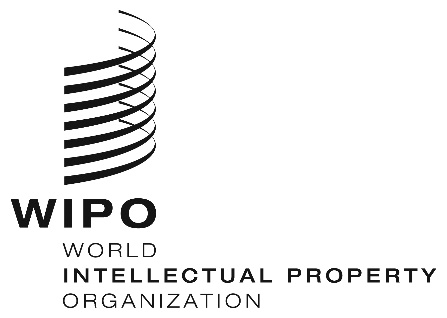 INFORMATION NOTICE NO. 5/2022  INFORMATION NOTICE NO. 5/2022  INFORMATION NOTICE NO. 5/2022  